LOCATION.--Lat 41°49'50", long 95°55'52" referenced to North American Datum of 1927, in NE 1/4 SW 1/4 NE 1/4 sec.14, T.81 N., R.44 W., Harrison County, IA, Hydrologic Unit 10230001, on right bank on upstream side of bridge on County Highway F20, at western edge of Pisgah, 0.4 mi downstream from Cobb Creek, 0.4 mi upstream from Mogger Ditch, and 12.3 mi upstream from mouth.DRAINAGE AREA.--407 mi².PERIOD OF RECORD.--Discharge records from March 1940 to current year.GAGE.--Water-stage recorder. Datum of gage is 1,036.53 ft above National Geodetic Vertical Datum of 1929. Prior to February 1, 1954, non-recording gage at site 75 ft upstream at same datum, with supplementary water-stage recorder operating above 8.2 ft gage height from March 2, 1946, to September 24, 1953; February 1, 1954, to October 10, 1954, non-recording gage, and October 11, 1954, to June 21, 1989, water-stage recorder, both at site 25 ft downstream at same datum; June 22, 1989, to August 12, 2010, water-stage recorder at site 75 ft upstream at same datum.A summary of all available data for this streamgage is provided through the USGS National Water Information System web interface (NWISWeb). The following link provides access to current/historical observations, daily data, daily statistics, monthly statistics, annual statistics, peak streamflow, field measurements, field/lab water-quality samples, and the latest water-year summaries. Data can be filtered by parameter and/or dates, and can be output in various tabular and graphical formats.http://waterdata.usgs.gov/nwis/inventory/?site_no=06608500The USGS WaterWatch Toolkit is available at: http://waterwatch.usgs.gov/?id=ww_toolkitTools for summarizing streamflow information include the duration hydrograph builder, the cumulative streamflow hydrograph builder, the streamgage statistics retrieval tool, the rating curve builder, the flood tracking chart builder, the National Weather Service Advanced Hydrologic Prediction Service (AHPS) river forecast hydrograph builder, and the raster-hydrograph builder.  Entering the above number for this streamgage into these toolkit webpages will provide streamflow information specific to this streamgage.A description of the statistics presented for this streamgage is available in the main body of the report at:http://dx.doi.org/10.3133/ofr20151214A link to other streamgages included in this report, a map showing the location of the streamgages, information on the programs used to compute the statistical analyses, and references are included in the main body of the report.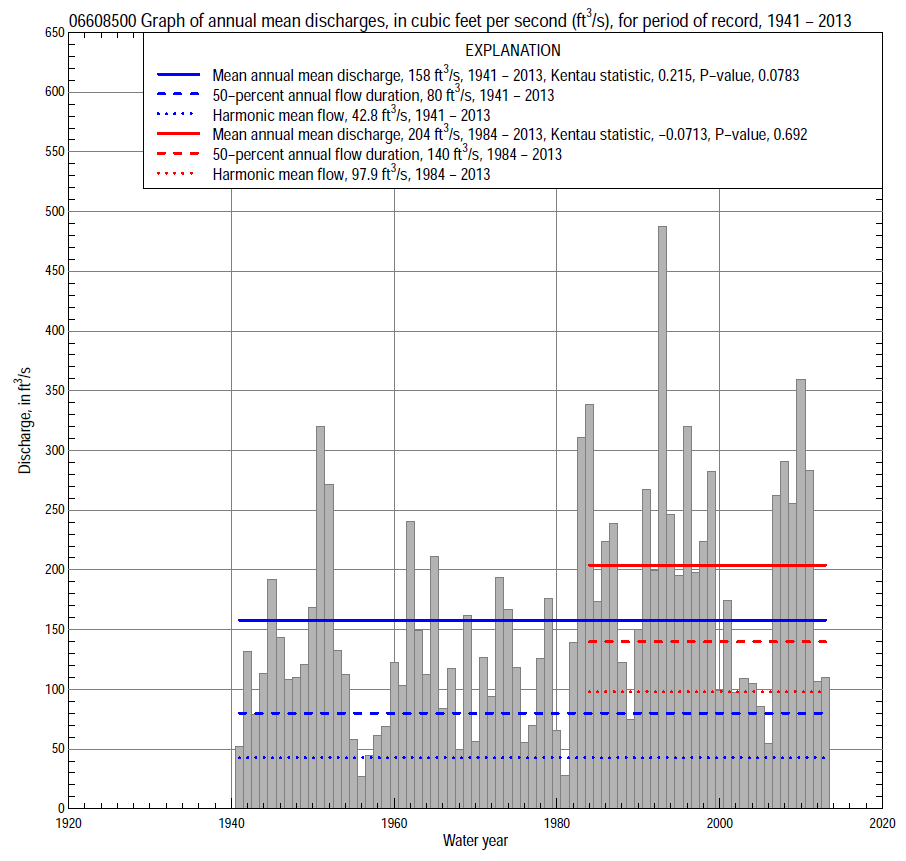 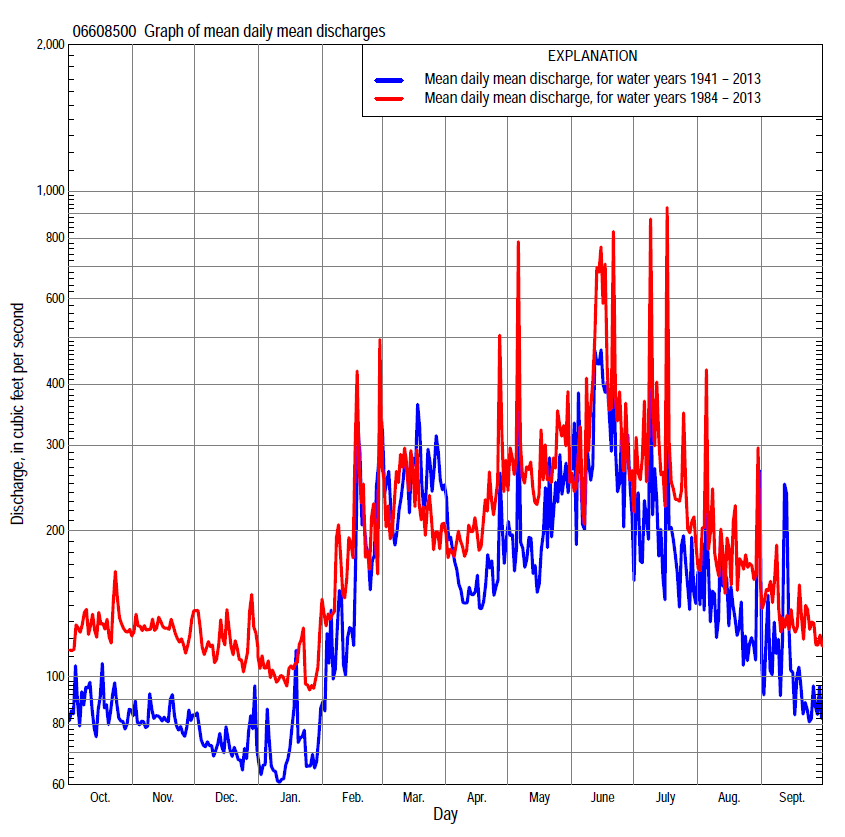 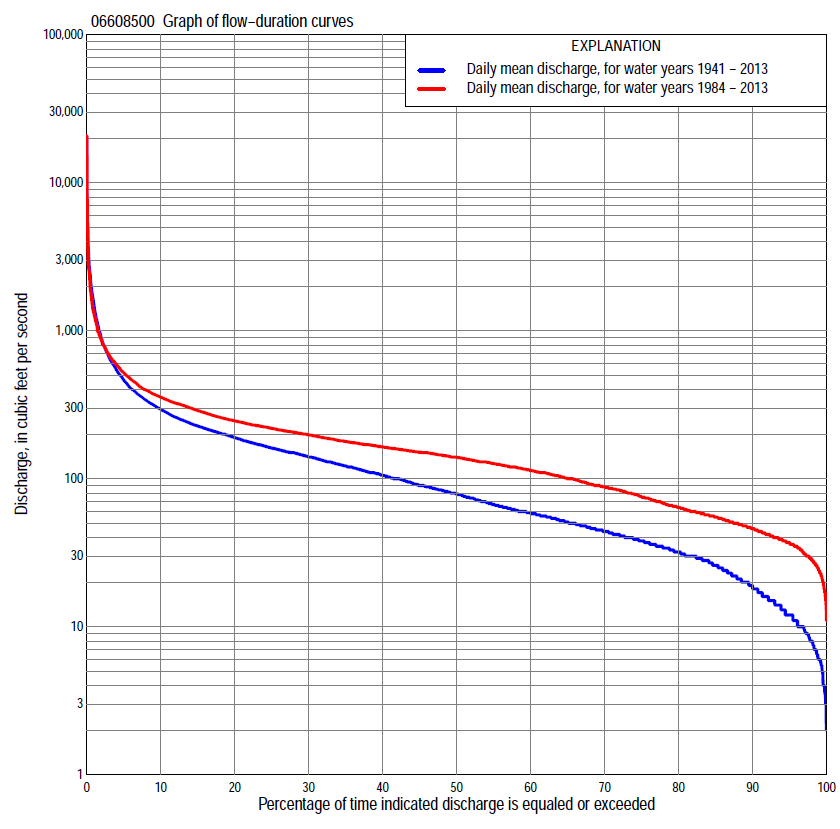 Statistics Based on the Entire Streamflow Period of RecordStatistics Based on the 1984–2013 Streamflow Period of Record06608500 Monthly and annual flow durations, based on 1941–2013 period of record (73 years)06608500 Monthly and annual flow durations, based on 1941–2013 period of record (73 years)06608500 Monthly and annual flow durations, based on 1941–2013 period of record (73 years)06608500 Monthly and annual flow durations, based on 1941–2013 period of record (73 years)06608500 Monthly and annual flow durations, based on 1941–2013 period of record (73 years)06608500 Monthly and annual flow durations, based on 1941–2013 period of record (73 years)06608500 Monthly and annual flow durations, based on 1941–2013 period of record (73 years)06608500 Monthly and annual flow durations, based on 1941–2013 period of record (73 years)06608500 Monthly and annual flow durations, based on 1941–2013 period of record (73 years)06608500 Monthly and annual flow durations, based on 1941–2013 period of record (73 years)06608500 Monthly and annual flow durations, based on 1941–2013 period of record (73 years)06608500 Monthly and annual flow durations, based on 1941–2013 period of record (73 years)06608500 Monthly and annual flow durations, based on 1941–2013 period of record (73 years)06608500 Monthly and annual flow durations, based on 1941–2013 period of record (73 years)Percentage of days discharge equaled or exceededDischarge (cubic feet per second)Discharge (cubic feet per second)Discharge (cubic feet per second)Discharge (cubic feet per second)Discharge (cubic feet per second)Annual flow durationsAnnual flow durationsPercentage of days discharge equaled or exceededOctNovDecJanFebMarAprMayJuneJulyAugSeptAnnualKentau statisticP-value999.2105.53.44.02010107.4108.06.06.00.4120.00098 10126.53.55.52214129.0139.08.08.00.4190.00095 11148.86.09.0302318   1919   12  11        120.4240.00090 1519 148.0   17423229   3424   17  15        190.4230.00085 2023 17 11   28504139   4230   23  20        260.4240.00080 2629 21 15   32594748   5240   31  27        320.4140.00075 3035 27 22   36665556   6354   38  30        380.4140.00070 3540 31 28   42776565   8364   44  34        450.4160.00065 3944 35 30   49877475 10274   51  39        510.4150.00060 4348 40 35   551008685 11884   58  44        590.4010.00055 4853 46 39   6311498100 13394   65  51        670.3940.00050 5358 52 44   79129110118 151105   75  58        800.3790.00045 5963 59 51   95146124140 170117   83  66        910.3730.00040 6871 65 59 105160143164 194132   93  77      1060.3710.00035 8484 74 70 120176162192 217149106  90      1220.3580.0003010399 81 80 133195180216 242171128111      1410.3460.00025122115 95 92 153217203242 288205147132      1610.3400.00020139135112110 180257235284 343250183153      1900.3210.00015156149130130 220340273343 439308219172      2270.2770.00110176170160150 287502328428 604374278213      2940.2090.009  5245227205190 5601,0104546261,090576403307      4630.0510.523  23332652502871,0601,8606781,0402,040993700484      879-0.1030.198  14432863004401,6002,6001,0101,5903,2701,5301,160662   1,420-0.1630.04206608500 Annual exceedance probability of instantaneous peak discharges, in cubic feet per second (ft3/s), based on the Weighted Independent Estimates method,06608500 Annual exceedance probability of instantaneous peak discharges, in cubic feet per second (ft3/s), based on the Weighted Independent Estimates method,06608500 Annual exceedance probability of instantaneous peak discharges, in cubic feet per second (ft3/s), based on the Weighted Independent Estimates method,06608500 Annual exceedance probability of instantaneous peak discharges, in cubic feet per second (ft3/s), based on the Weighted Independent Estimates method,06608500 Annual exceedance probability of instantaneous peak discharges, in cubic feet per second (ft3/s), based on the Weighted Independent Estimates method,Annual exceed-ance probabilityRecur-rence interval (years)Discharge (ft3/s)95-percent lower confi-dence interval (ft3/s)95-percent upper confi-dence interval (ft3/s)0.50028,2806,9609,8500.200514,70012,40017,3000.1001019,00015,90022,7000.0402524,60019,90030,4000.0205028,60022,40036,5000.01010032,50024,60043,0000.00520036,40026,60049,8000.00250041,30028,70059,500and based on the expected moments algorithm/multiple Grubbs-Beck analysis computed using a historical period length of 74 years (1940–2013)and based on the expected moments algorithm/multiple Grubbs-Beck analysis computed using a historical period length of 74 years (1940–2013)and based on the expected moments algorithm/multiple Grubbs-Beck analysis computed using a historical period length of 74 years (1940–2013)and based on the expected moments algorithm/multiple Grubbs-Beck analysis computed using a historical period length of 74 years (1940–2013)and based on the expected moments algorithm/multiple Grubbs-Beck analysis computed using a historical period length of 74 years (1940–2013)0.50028,3704,9109,7600.200514,90012,60018,4000.1001019,60016,40026,4000.0402525,70020,60040,9000.0205030,30023,40055,3000.01010034,80026,10072,4000.00520039,20028,50091,7000.00250045,10031,500120,000Kentau statisticKentau statistic-0.214P-valueP-value0.007Begin yearBegin year1940End yearEnd year2013Number of peaksNumber of peaks7406608500 Annual exceedance probability of high discharges, based on 1941–2013 period of record (73 years)06608500 Annual exceedance probability of high discharges, based on 1941–2013 period of record (73 years)06608500 Annual exceedance probability of high discharges, based on 1941–2013 period of record (73 years)06608500 Annual exceedance probability of high discharges, based on 1941–2013 period of record (73 years)06608500 Annual exceedance probability of high discharges, based on 1941–2013 period of record (73 years)06608500 Annual exceedance probability of high discharges, based on 1941–2013 period of record (73 years)06608500 Annual exceedance probability of high discharges, based on 1941–2013 period of record (73 years)Annual exceedance probabilityRecur-rence interval (years)Maximum average discharge (ft3/s) for indicated number of consecutive daysMaximum average discharge (ft3/s) for indicated number of consecutive daysMaximum average discharge (ft3/s) for indicated number of consecutive daysMaximum average discharge (ft3/s) for indicated number of consecutive daysMaximum average discharge (ft3/s) for indicated number of consecutive daysAnnual exceedance probabilityRecur-rence interval (years)13715300.9901.0135720413294670.9501.056743932511711210.9001.119395503482311630.8001.251,3908165103302320.500        22,9001,6701,0106284350.200        55,8603,2601,9001,1407790.100      108,3804,5402,5901,5201,0400.040 2512,2006,3603,5302,0501,3800.020 5015,4007,8604,2902,4701,6600.010    10019,0009,4505,0702,9001,9400.005    20023,00011,1005,8803,3502,2300.002    50028,80013,5007,0103,9602,620Kentau statisticKentau statistic-0.104-0.094-0.058-0.0220.005P-valueP-value0.1970.2430.4720.7860.95806608500 Annual nonexceedance probability of low discharges, based on April 1940 to March 2013 period of record (73 years)06608500 Annual nonexceedance probability of low discharges, based on April 1940 to March 2013 period of record (73 years)06608500 Annual nonexceedance probability of low discharges, based on April 1940 to March 2013 period of record (73 years)06608500 Annual nonexceedance probability of low discharges, based on April 1940 to March 2013 period of record (73 years)06608500 Annual nonexceedance probability of low discharges, based on April 1940 to March 2013 period of record (73 years)06608500 Annual nonexceedance probability of low discharges, based on April 1940 to March 2013 period of record (73 years)06608500 Annual nonexceedance probability of low discharges, based on April 1940 to March 2013 period of record (73 years)06608500 Annual nonexceedance probability of low discharges, based on April 1940 to March 2013 period of record (73 years)06608500 Annual nonexceedance probability of low discharges, based on April 1940 to March 2013 period of record (73 years)Annual nonexceed-ance probabilityRecur-rence interval (years)Minimum average discharge (ft3/s) for indicated number of consecutive daysMinimum average discharge (ft3/s) for indicated number of consecutive daysMinimum average discharge (ft3/s) for indicated number of consecutive daysMinimum average discharge (ft3/s) for indicated number of consecutive daysMinimum average discharge (ft3/s) for indicated number of consecutive daysMinimum average discharge (ft3/s) for indicated number of consecutive daysMinimum average discharge (ft3/s) for indicated number of consecutive daysMinimum average discharge (ft3/s) for indicated number of consecutive daysMinimum average discharge (ft3/s) for indicated number of consecutive daysAnnual nonexceed-ance probabilityRecur-rence interval (years)137143060901201830.01  1001.41.41.51.72.23.44.96.58.40.02    502.12.12.12.43.24.76.58.4110.05    203.53.63.74.25.47.510  12160.10    105.45.65.96.78.3   1114  17210.20      59.010  1012  141822  25310.50      2             2324  2730  354248  52620.801.25             5358  6470  799199105 1200.901.11             8087  97 106117 133 141149 1680.961.04           122 133147 161175 195 203216 2380.981.02           159 173190 207223 248 255272 2970.991.01           201 217237 257276 305 312335 360Kentau statisticKentau statistic0.3840.4020.4260.4480.4380.4190.4020.3900.337P-valueP-value0.0000.0000.0000.0000.0000.0000.0000.0000.00006608500 Annual nonexceedance probability of seasonal low discharges, based on April 1940 to September 2013 period of record (73–74 years)06608500 Annual nonexceedance probability of seasonal low discharges, based on April 1940 to September 2013 period of record (73–74 years)06608500 Annual nonexceedance probability of seasonal low discharges, based on April 1940 to September 2013 period of record (73–74 years)06608500 Annual nonexceedance probability of seasonal low discharges, based on April 1940 to September 2013 period of record (73–74 years)06608500 Annual nonexceedance probability of seasonal low discharges, based on April 1940 to September 2013 period of record (73–74 years)06608500 Annual nonexceedance probability of seasonal low discharges, based on April 1940 to September 2013 period of record (73–74 years)06608500 Annual nonexceedance probability of seasonal low discharges, based on April 1940 to September 2013 period of record (73–74 years)06608500 Annual nonexceedance probability of seasonal low discharges, based on April 1940 to September 2013 period of record (73–74 years)06608500 Annual nonexceedance probability of seasonal low discharges, based on April 1940 to September 2013 period of record (73–74 years)06608500 Annual nonexceedance probability of seasonal low discharges, based on April 1940 to September 2013 period of record (73–74 years)06608500 Annual nonexceedance probability of seasonal low discharges, based on April 1940 to September 2013 period of record (73–74 years)Annual nonexceed-ance probabilityRecur-rence interval (years)Minimum average discharge (cubic feet per second)                                                                          for indicated number of consecutive daysMinimum average discharge (cubic feet per second)                                                                          for indicated number of consecutive daysMinimum average discharge (cubic feet per second)                                                                          for indicated number of consecutive daysMinimum average discharge (cubic feet per second)                                                                          for indicated number of consecutive daysMinimum average discharge (cubic feet per second)                                                                          for indicated number of consecutive daysMinimum average discharge (cubic feet per second)                                                                          for indicated number of consecutive daysMinimum average discharge (cubic feet per second)                                                                          for indicated number of consecutive daysMinimum average discharge (cubic feet per second)                                                                          for indicated number of consecutive daysMinimum average discharge (cubic feet per second)                                                                          for indicated number of consecutive daysAnnual nonexceed-ance probabilityRecur-rence interval (years)171430171430January-February-MarchJanuary-February-MarchJanuary-February-MarchJanuary-February-MarchApril-May-JuneApril-May-JuneApril-May-JuneApril-May-June0.01  1001.61.61.72.63.14.05.06.60.02    502.32.32.63.84.65.87.29.50.05    204.04.34.76.68.1  10  12  160.10    106.47.07.7 1013  16  19  240.20      5               1112 14 1822  26  32  390.50      2               2833 36 4456  64  74  920.801.25               6475 83 96 1211351541920.901.11               94 111  122  139 1721912142700.961.04             139 160  177  200 2412672943770.981.02             175 200  222  248 2943253544610.991.01             214 240  267  298 348384414546Kentau statisticKentau statistic0.3840.4140.4240.3830.3750.3690.3590.328P-valueP-value0.0000.0000.0000.0000.0000.0000.0000.000July-August-SeptemberJuly-August-SeptemberJuly-August-SeptemberJuly-August-SeptemberOctober-November-DecemberOctober-November-DecemberOctober-November-DecemberOctober-November-December0.01  1003.33.95.17.42.83.13.55.10.02    504.45.26.59.43.84.24.86.80.05    206.87.89.6 135.86.77.6  100.10    109.911    14 188.59.9  11  150.20      5               161820 2713  16  18  220.50      2               364045 5629  36  40  470.801.25               849198  11663  78  86  970.901.11            129 139 149  170921131231390.961.04            202 217 231  255 1351661782010.981.02            271 290 307  331 1722112242530.991.01            351 374 396  419 213259273310Kentau statisticKentau statistic0.3430.3480.3520.3210.3790.4260.4350.423P-valueP-value0.0000.0000.0000.0000.0000.0000.0000.00006608500 Monthly and annual flow durations, based on 1984–2013 period of record (30 years)06608500 Monthly and annual flow durations, based on 1984–2013 period of record (30 years)06608500 Monthly and annual flow durations, based on 1984–2013 period of record (30 years)06608500 Monthly and annual flow durations, based on 1984–2013 period of record (30 years)06608500 Monthly and annual flow durations, based on 1984–2013 period of record (30 years)06608500 Monthly and annual flow durations, based on 1984–2013 period of record (30 years)06608500 Monthly and annual flow durations, based on 1984–2013 period of record (30 years)06608500 Monthly and annual flow durations, based on 1984–2013 period of record (30 years)06608500 Monthly and annual flow durations, based on 1984–2013 period of record (30 years)06608500 Monthly and annual flow durations, based on 1984–2013 period of record (30 years)06608500 Monthly and annual flow durations, based on 1984–2013 period of record (30 years)06608500 Monthly and annual flow durations, based on 1984–2013 period of record (30 years)06608500 Monthly and annual flow durations, based on 1984–2013 period of record (30 years)06608500 Monthly and annual flow durations, based on 1984–2013 period of record (30 years)Percentage of days discharge equaled or exceededDischarge (cubic feet per second)Discharge (cubic feet per second)Discharge (cubic feet per second)Discharge (cubic feet per second)Discharge (cubic feet per second)Annual flow durationsAnnual flow durationsPercentage of days discharge equaled or exceededOctNovDecJanFebMarAprMayJuneJulyAugSeptAnnualKentau statisticP-value9929281520203742403719222424-0.1310.3179830301925244444433924232528-0.1030.4329535373032354952595033352937-0.0830.5329039444038446067757263443646-0.0990.4538542514744527281889974514055-0.1010.443805256544860909010511789614564-0.0740.580755660615272105101123140107785375-0.0760.568706265676086117113141156123856088-0.0510.70865697473701001271331641711369272100-0.0710.592608689797911013915218518814910283114-0.0920.48655101106908712015216320220716011797127-0.0850.5215011612010393130162172217226176132111140-0.0940.47545127133113100139174183233243197143123151-0.0870.50940140140120110150185196249271222165141164-0.0510.70835149148130120163195214271306248190151178-0.0510.70830157153140130179207243302339281206158198-0.0780.55625165162155134198223268330389315226168219-0.0850.52120174177171150220246296374451345246191246-0.0800.54415192209191169250287331428545387286212289-0.0550.68110240230210181313382384516700467345253355-0.0740.580  52972622432105607934876951,120737456355519-0.1130.392  23542833002709881,2006729802,0401,320700491855-0.1490.254  14663055303041,6001,4008961,4503,6102,24010305661,280-0.1430.27606608500 Annual exceedance probability of high discharges, based on 1984–2013 period of record (30 years)06608500 Annual exceedance probability of high discharges, based on 1984–2013 period of record (30 years)06608500 Annual exceedance probability of high discharges, based on 1984–2013 period of record (30 years)06608500 Annual exceedance probability of high discharges, based on 1984–2013 period of record (30 years)06608500 Annual exceedance probability of high discharges, based on 1984–2013 period of record (30 years)06608500 Annual exceedance probability of high discharges, based on 1984–2013 period of record (30 years)06608500 Annual exceedance probability of high discharges, based on 1984–2013 period of record (30 years)Annual exceedance probabilityRecur-rence interval (years)Maximum average discharge (ft3/s) for indicated number of consecutive daysMaximum average discharge (ft3/s) for indicated number of consecutive daysMaximum average discharge (ft3/s) for indicated number of consecutive daysMaximum average discharge (ft3/s) for indicated number of consecutive daysMaximum average discharge (ft3/s) for indicated number of consecutive daysAnnual exceedance probabilityRecur-rence interval (years)13715300.9901.0125715511492670.9501.054943062161641210.9001.117064403012221650.8001.251,1006804503212380.500        22,6101,5509616414710.200        56,3903,5002,0201,2609020.100      1010,4005,3402,9701,7901,2500.040 2517,5008,3504,4502,5901,7600.020 5024,70011,1005,7703,2802,1800.010    10033,70014,4007,2704,0402,6400.005    20045,10018,2008,9804,9003,1400.002    50064,20024,10011,6006,1703,850Kentau statisticKentau statistic-0.189-0.195-0.126-0.149-0.117P-valueP-value0.1480.1340.3350.2540.37206608500 Annual nonexceedance probability of low discharges, based on April 1983 to March 2013 period of record (30 years)06608500 Annual nonexceedance probability of low discharges, based on April 1983 to March 2013 period of record (30 years)06608500 Annual nonexceedance probability of low discharges, based on April 1983 to March 2013 period of record (30 years)06608500 Annual nonexceedance probability of low discharges, based on April 1983 to March 2013 period of record (30 years)06608500 Annual nonexceedance probability of low discharges, based on April 1983 to March 2013 period of record (30 years)06608500 Annual nonexceedance probability of low discharges, based on April 1983 to March 2013 period of record (30 years)06608500 Annual nonexceedance probability of low discharges, based on April 1983 to March 2013 period of record (30 years)06608500 Annual nonexceedance probability of low discharges, based on April 1983 to March 2013 period of record (30 years)06608500 Annual nonexceedance probability of low discharges, based on April 1983 to March 2013 period of record (30 years)Annual nonexceed-ance probabilityRecur-rence interval (years)Minimum average discharge (ft3/s) for indicated number of consecutive daysMinimum average discharge (ft3/s) for indicated number of consecutive daysMinimum average discharge (ft3/s) for indicated number of consecutive daysMinimum average discharge (ft3/s) for indicated number of consecutive daysMinimum average discharge (ft3/s) for indicated number of consecutive daysMinimum average discharge (ft3/s) for indicated number of consecutive daysMinimum average discharge (ft3/s) for indicated number of consecutive daysMinimum average discharge (ft3/s) for indicated number of consecutive daysMinimum average discharge (ft3/s) for indicated number of consecutive daysAnnual nonexceed-ance probabilityRecur-rence interval (years)137143060901201830.01 1008.28.8111213171920230.02   50           10 11141516212325280.05   20           14 16192123293133370.10   10           19 21252831374042470.20     5           26 29353943515457620.50     2           47 536269778793971060.801.25           82 901011121261401511591730.901.11         107  1161271411581761922032210.961.04         142  1501591751962212442602840.981.02         170  1741822002242542843033330.991.01         198  199204223250286323346382Kentau statisticKentau statistic-0.211-0.161-0.136-0.110-0.080-0.076-0.126-0.122-0.117P-valueP-value0.1040.2180.3010.4020.5440.5680.3350.3540.37206608500 Annual nonexceedance probability of seasonal low discharges, based on October 1983 to September 2013 period of record (30 years)06608500 Annual nonexceedance probability of seasonal low discharges, based on October 1983 to September 2013 period of record (30 years)06608500 Annual nonexceedance probability of seasonal low discharges, based on October 1983 to September 2013 period of record (30 years)06608500 Annual nonexceedance probability of seasonal low discharges, based on October 1983 to September 2013 period of record (30 years)06608500 Annual nonexceedance probability of seasonal low discharges, based on October 1983 to September 2013 period of record (30 years)06608500 Annual nonexceedance probability of seasonal low discharges, based on October 1983 to September 2013 period of record (30 years)06608500 Annual nonexceedance probability of seasonal low discharges, based on October 1983 to September 2013 period of record (30 years)06608500 Annual nonexceedance probability of seasonal low discharges, based on October 1983 to September 2013 period of record (30 years)06608500 Annual nonexceedance probability of seasonal low discharges, based on October 1983 to September 2013 period of record (30 years)06608500 Annual nonexceedance probability of seasonal low discharges, based on October 1983 to September 2013 period of record (30 years)06608500 Annual nonexceedance probability of seasonal low discharges, based on October 1983 to September 2013 period of record (30 years)Annual nonexceed-ance probabilityRecur-rence interval (years)Minimum average discharge (cubic feet per second)                                                                          for indicated number of consecutive daysMinimum average discharge (cubic feet per second)                                                                          for indicated number of consecutive daysMinimum average discharge (cubic feet per second)                                                                          for indicated number of consecutive daysMinimum average discharge (cubic feet per second)                                                                          for indicated number of consecutive daysMinimum average discharge (cubic feet per second)                                                                          for indicated number of consecutive daysMinimum average discharge (cubic feet per second)                                                                          for indicated number of consecutive daysMinimum average discharge (cubic feet per second)                                                                          for indicated number of consecutive daysMinimum average discharge (cubic feet per second)                                                                          for indicated number of consecutive daysMinimum average discharge (cubic feet per second)                                                                          for indicated number of consecutive daysAnnual nonexceed-ance probabilityRecur-rence interval (years)171430171430January-February-MarchJanuary-February-MarchJanuary-February-MarchJanuary-February-MarchApril-May-JuneApril-May-JuneApril-May-JuneApril-May-June0.01 1009.5141720192325270.02   50             12172024242831350.05   20             17232732333843490.10   10             22303540445056650.20     5             30404653616777910.50     2             556877871051171331630.801.25             941101221371711932172770.901.11           1221391521712152472743560.961.04           1601751902142693173444580.981.02           1882022182463083703965330.991.01           218229246277345423446608Kentau statisticKentau statistic-0.175-0.113-0.099-0.099-0.156-0.136-0.103-0.126P-valueP-value0.1800.3920.4540.4540.2320.3010.4320.335July-August-SeptemberJuly-August-SeptemberJuly-August-SeptemberJuly-August-SeptemberOctober-November-DecemberOctober-November-DecemberOctober-November-DecemberOctober-November-December0.01 1009.31114169.41214170.02   50             12141720121518210.05   20             18212428172225290.10   10             25283237223034380.20     5             37414552314247530.50     2             74818798577483920.801.25           142154164185971211321510.901.11           196212228258 1251521631920.961.04           270295322365 1621891992430.981.02           331364402457 1892142242800.991.01           394438490558 217238247317Kentau statisticKentau statistic-0.101-0.092-0.090-0.099-0.113-0.085-0.053-0.071P-valueP-value0.4430.4860.4980.4540.3910.5210.6950.592